Домашнее задание по сольфеджио 3 класс от 11.10,14.10.2022На следующем уроке мы будем писать контрольную работу за 1 четверть. Поэтому к следующему уроку нужно просмотреть все записи в тетради по сольфеджио (и классную работу, и домашнюю), всё хорошенько повторить и подготовиться к контрольной работе.Темы, которые мы освоили за эту четверть и которые необходимо повторить:Тональности до 2 знаков при ключе (мажорные и минорные). Параллельные тональностиПростые интервалы с обращениями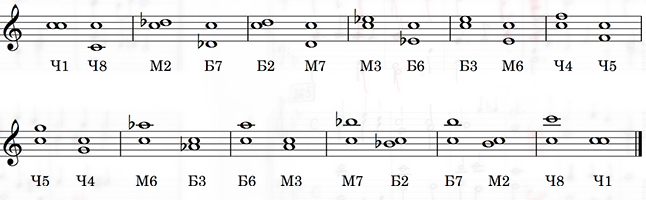 3 вида минора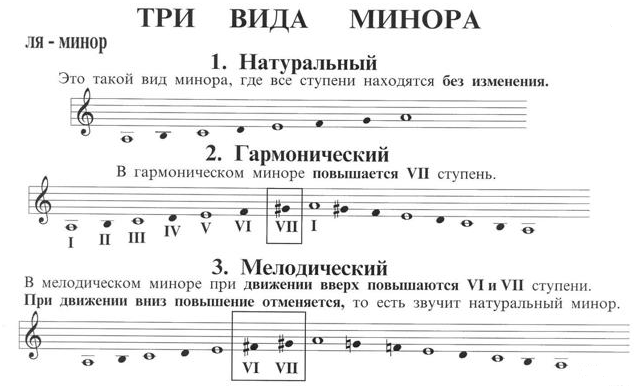 4 вида трезвучия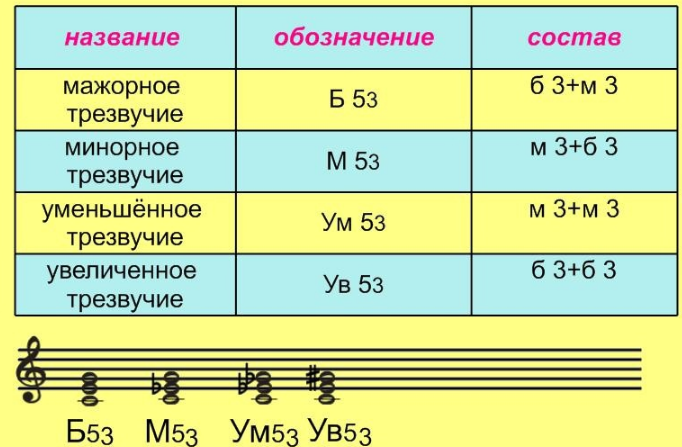 Секвенция. Направление и шаг секвенцииСеквенция - это повторение мелодической фразы (т.е. звена секвенции) на другой высоте. Сама мелодия при этом не меняется.Интервал, на который каждый раз сдвигается звено, — шаг секвенции. Секвенция может двигаться как в восходящем, так и в нисходящем направлении.Пример секвенции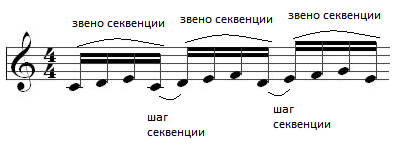 Дорогие ребята и родители! По всем вопросам (непонятная тема, трудности с домашним заданием и др.) можно и нужно писать мне на почту darsert.solf@gmail.com